   TABLE OF CONTENTS**REMEMBER:Each club may only nominate two projects per year.The nominating club must have supported the organization for a minimum of six months.NOTE: This change from the usual requirement of one year was implemented due to COVID and will revert back to one year for the 2024 application cycle. This support, such as direct financial contributions, physical contributions i.e. clothing/food/book drives, etc. or on the ground volunteer support of a project or program, must be listed in the nomination application.Instructions for the 2023 Development Grant Nomination ApplicationThe 2023 Development Grants Nomination Application and all instructions are available online at www.fawcofoundation.org/grantsCOMPLETING THE APPLICATIONDownload the nomination application packet. There are six sections (A-F)Read through the entire application first so that you know what is needed.Gather the necessary information needed to complete the application. Include only requested documents.Complete the application.  Review and edit the application. Go over the checklist on the last page. Be sure the application is signed! The FAWCO club president or FAUSA president must physically sign the completed application before it is scanned or have access to an official electronic signature program.Save a copy of the application for your records.If you would like, attach a one-page only appendix with a photo or two of your project. This is not required and will not appear on the ballot, but if you receive the grant, these photos will be used during the grant presentation at the FAWCO Conference in March 2023.Send the signed application (Sections A-F) as a Word document to The FAWCO Foundation Development Grants (DG) Administrator, Nan de Laubadère, at grants@fawcofoundation.org  You will receive email confirmation that the application has been received.Deadline for submission is January 27, 2023. For further questions, contact the DG Administrator at grants@fawcofoundation.orgNOTE: The nominating club’s FAWCO Rep shall be the principal communicating liaison with the Development Grant Administrator.Section A: Nominating Club and 2023 Grant CategoriesFull Name of FAWCO club nominating the project: Club Contact (FAWCO Rep):FAWCO Rep email: Club President’s Name: Mark the box next to the category for your Development Grant Nomination☐ Education	                			Three Grants				$4,000 eachAW Surrey Hope Through EducationEducating Women & Girls Worldwide sponsored in part by Renuka MatthewsFor programs specifically aimed at women and/or girlsThe Coughlan Family Education Grantin recognition of the generosity of the Coughlan FamilyFor projects:promoting literacy and supporting academic studiesbuilding or providing classrooms, libraries or general learning facilities for disadvantaged childrenproviding training designed to lead to economic and other types of empowerment for women and girls  ☐ Human Rights				Two Grants		  		$4,000 eachFAUSA Effecting Change for Women and Children at RiskBreaking the Cycle For projects:providing vocational training, teaching practical skills, promoting social entrepreneurial initiatives for at-risk/marginalized population groupsaddressing the critical problems of violence, food and shelter, healthcare, education, poverty, advocacy, human trafficking, prostitution, refugees, including all those impacted by economic, political or other forced migrationpromoting cultural understanding  ☐ Global Issues                      			Two  Grants                       		 $4,000  each 						Close To Home I sponsored in part by donations to the  “From the Heart” program            Close To Home IIThese grants can fall within any of the FAWCO focus areas with which we align our Development Grants i.e., Education, Environment, Health or Human Rights. In order to recognize clubs’ local charities often overlooked on the world stage, The Foundation is offering these Development Grants which are available for projects that take place in the nominating club's home country☐ Environment		    		One Grant		    		 $4,000 	AWG Paris Centennial Environmental Development GrantClimate change is real. Our planet is hurting but there is a lot that we can do to help mitigate the situation. We need to move forward on the path to recovery - we can begin here. For projects aimed at restoring the health of our planet.☐ Health			  		 One Grant 		    		 $4,000 Critical Health ConcernsFor projects providing medical treatment, diagnostic services, preventive care or medical counseling.  This can include but is not limited to cancer, HIV/AIDS, communicable, non-communicable and environmental diseases, substance abuse, live-improving surgeries, mental issues, the critically ill, the disabled, the aged, medical transport, special needs and maternal health for mothers and children.SECTION B: NOMINATED PROJECT1.    Name of the Project:2.    Describe the Project: 60-100 words3.    What is the problem this FAWCO Development Grant Project will address? 60 – 100 words4.    How many people will receive aid or be directly impacted by receipt of this grant?5.    How will the grant benefit the community?  60 – 100 words6.    In one year, how will you specifically measure the impact of this grant on the project? 7.    How specifically will the $4,000 grant be used? Please give a breakdown of the project budget (to add up to $4,000):		       Item or activity                                    Amount of FundsSection C: The Organization/Association (This is the organization responsible for the project. They will receive the $4,000 DG funds.)Name of Organization:Organization Address:Date organization established:Telephone:Website:Describe the organization, its purpose/mission and population served.  150-200 word limitDescribe the staffing of the organization. Include information such as size of staff, number of paid staff, number of volunteers, etc.  125-150 word limitPlease list current funding sources and the percentage the organization receives from each source. The total must add up to 100 percent.      Funding Source                                       Percentage of TotalIs there a “Parent or Umbrella” organization administering the project? (For example, The Salvation Army, UNICEF). If so, please provide the following information:	Name: 	Address: 	Website: Section D: Nominating FAWCO ClubHow did your FAWCO club become involved with this organization? 125-word limitInvolvement with the organization: In order to apply for a FAWCO Foundation Development Grant, a FAWCO club (or three or more club members) must have been involved with the organization for a minimum of six months. (NOTE: This change from the usual requirement of one year was implemented due to COVID and will revert back to one year for the 2024 application cycle.) This support, such as direct financial contributions, physical contributions such as clothing/food/book drives, etc., or on the ground volunteer support of a project or program, must be listed - question b.How many months/years has your club been supporting the organization? Specifically, how has your FAWCO club given support to the organization? 125-word limit.Section E: Project SummaryPlease write a 150-word summary describing the project, the problem this DG will address and how the $4,000 will be used to accomplish the project's goal. This summary is what will appear on the ballot and what clubs will use as a basis for their votes.DEVELOPMENT GRANT CATEGORY:PROJECT NAME: Location: Nominating FAWCO Club’s Length of Affiliation: Parent Organization: Website: Section F: Disclosure and SignatureDisclosure: The applicant FAWCO club takes full responsibility for the validity of the information contained in this document and to the best of its ability has determined that said project is not-for-profit, has NO POLITICAL AFFILIATION, and is not involved in any illegal, unethical or discriminatory activities. Name of Nominating Club’s President:Date of Application:Insert signature here or add electronic signature as an attachment.Checklist	☐	A.  Nominating Club and 2023 Grant Categories☐	B.  Nominated Project☐	C.  The Organization/Association☐	D.  Nominating FAWCO Club☐	E.  Project Summary☐	F.  Disclosure and Signature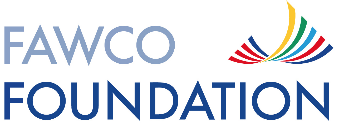 THE FAWCO FOUNDATIONA NOT-FOR-PROFIT CORPORATION REGISTERED IN THE STATE OF MISSOURI2023 Development GrantNomination Application$4,000Instructions for Completing the Grant Nomination ApplicationSection A: Nominating Club and 2023 Grant Categories         Section B: Nominated ProjectSection C: The Organization/Association Section D: Nominating FAWCO ClubSection E: Project SummarySection F: Disclosure and Signature 